П О С Т А Н О В Л Е Н И Еот 17.04.2019   № 487г. МайкопО внесении изменения в План мероприятий по организации ярмарок на территории муниципального образования «Город Майкоп» на 2019 годВ соответствии с Федеральным законом от 28 декабря 2009 г.                               № 381-ФЗ «Об основах государственного регулирования торговой деятельности в Российской Федерации», постановлением Кабинета Министров Республики Адыгея от 22 декабря 2010 г. № 256 «О порядке организации ярмарок на территории Республики Адыгея и требованиях к организации продажи товаров на ярмарках» и в связи с обращением АО «Западный рынок «Черемушки»», п о с т а н о в л я ю:1. Внести изменение в План мероприятий по организации ярмарок на территории муниципального образования «Город Майкоп» на 2019 год, утвержденный постановлением Администрации муниципального образования «Город Майкоп» от 04.12.2018 № 1521 «Об утверждении Плана мероприятий по организации ярмарок на территории муниципального образования «Город Майкоп» на 2019 год» (в редакции постановлений Администрации муниципального образования «Город Майкоп» от 18 января 2019 г. № 40, от 29 марта 2019 г. № 413), дополнив пунктом 14 следующего содержания:«».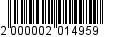 2. Опубликовать настоящее постановление в газете «Майкопские новости» и разместить на официальном сайте Администрации муниципального образования «Город Майкоп».3. Постановление «О внесении изменения в План мероприятий по организации ярмарок на территории муниципального образования «Город Майкоп» на 2019 год» вступает в силу со дня его официального опубликования.Глава муниципального образования«Город Майкоп»                                                                           А.Л. ГетмановАдминистрация муниципальногообразования «Город Майкоп»Республики Адыгея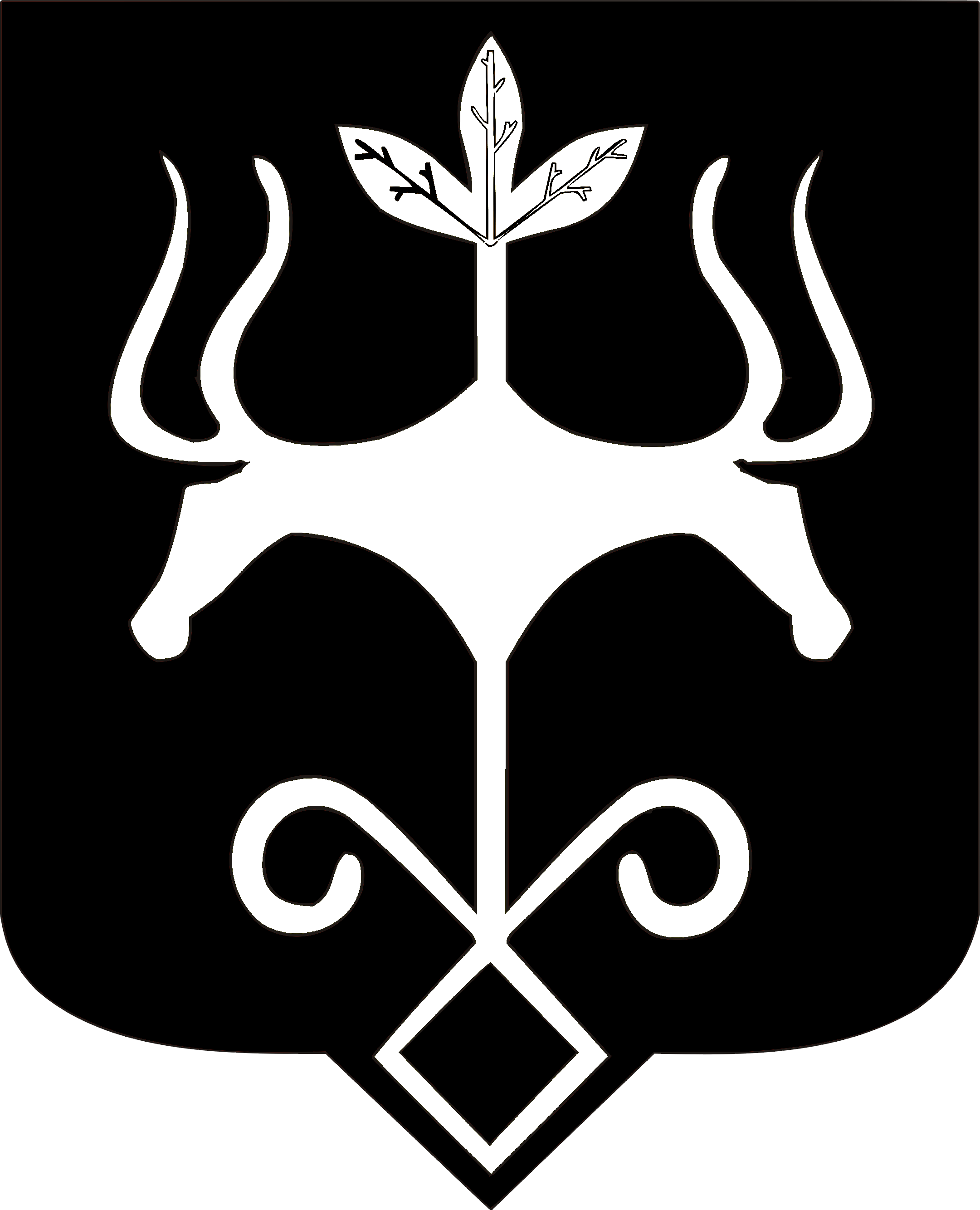 Адыгэ Республикэммуниципальнэ образованиеу «Къалэу Мыекъуапэ»  и Администрацие14.Сельскохозяйственнаяул. Депутатская/ ул. Чкалова (парковочная площадка) Плодоовощная продукция, бахчевые, продовольственные АО «Западный рынок «Черемушки»» (по согласованию)ежедневно с 15.04.2019 по 31.10.2019